Publicado en Madrid el 29/06/2022 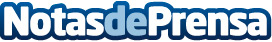 El Grupo Editorial Angels Fortune y la Escuela Internacional de Estudios Humanísticos de Lucena unen sus fuerzas La firma del contrato se realizó el pasado 14 de junio en el Círculo Lucentino de esta población cordobesa, entre José Luis Palma, Presidente de la Escuela, e Isabel Montes, Editora Fundadora del Grupo Editorial Angels FortuneDatos de contacto:Juan Carlos MartínDpto. comunicación607 999 866 Nota de prensa publicada en: https://www.notasdeprensa.es/el-grupo-editorial-angels-fortune-y-la-escuela Categorias: Franquicias Comunicación Emprendedores http://www.notasdeprensa.es